Копирование элементов из «Шаблона_Трубы»Открываем «Шаблон_Воздуховоды»В другом окне открываем «Шаблон_Трубы»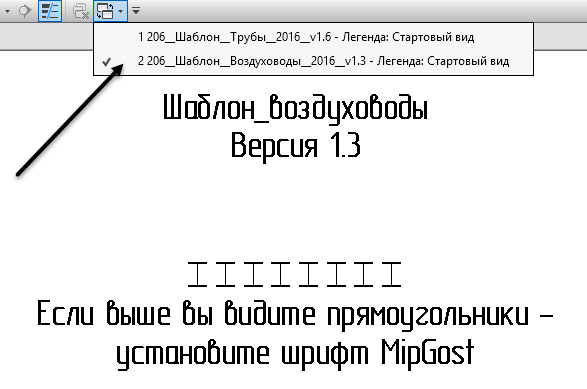 Рис.  Вкладка «Управление» –> «Копировать стандарты проекта»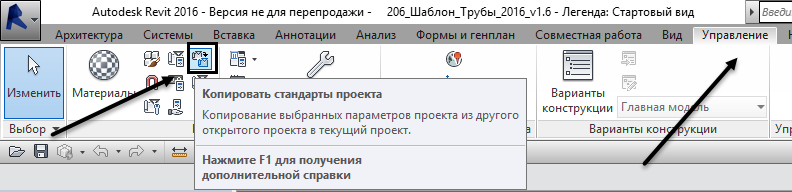 Рис. Появится окно «Выбор копируемых элементов»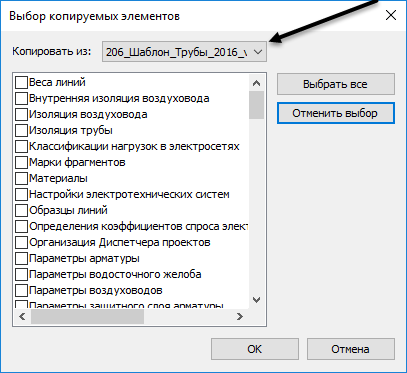 Рис. Выбираем –> Копировать из: «Шаблон_Трубы»Ставим галочки  напротив следующих элементов: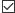 Изоляция трубыПараметры проектаПараметры трубСегменты трубТипы гибких трубопроводовТипы систем трубопроводовТипы трубопроводовФильтрыШаблоны видовЖмем «ОК»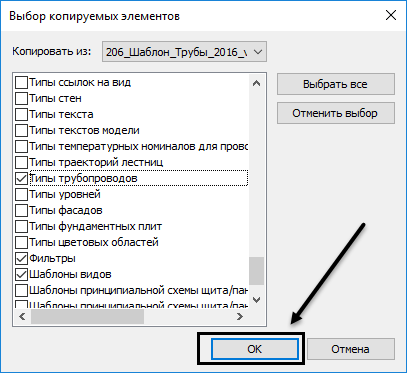 